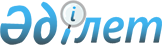 "Темір ауданының 2015-2017 жылдарға арналған бюджеті туралы" 2014 жылғы 23 желтоқсандағы № 218 аудандық мәслихаттың шешіміне өзгеріс енгізу туралы
					
			Күшін жойған
			
			
		
					Ақтөбе облысы Темір аудандық мәслихатының 2015 жылғы 27 сәуірдегі № 244 шешімі. Ақтөбе облысының Әділет департаментінде 2015 жылғы 13 мамырда № 4329 болып тіркелді. Күші жойылды - Ақтөбе облысы Темір аудандық мәслихатының 2016 жылғы 08 маусымдағы № 27 шешімімен      Ескерту. Күші жойылды - Ақтөбе облысы Темір аудандық мәслихатының 08.06.2016 № 27 шешімімен.

      Қазақстан Республикасының 2008 жылғы 4 желтоқсандағы Бюджет кодексінің 9, 106 баптарына, Қазақстан Республикасының 2001 жылғы 23 қаңтардағы "Қазақстан Республикасындағы жергілікті мемлекеттік басқару және өзін-өзі басқару туралы" Заңының 6 бабына сәйкес Темір аудандық мәслихаты ШЕШІМ ҚАБЫЛДАДЫ:

       "Темір ауданының 2015-2017 жылдарға арналған бюджеті туралы" 2014 жылғы 23 желтоқсандағы № 218 (Нормативтік құқықтық актілерді мемлекеттік тіркеу тізілімінде № 4155 тіркелген, 2015 жылғы 23 қаңтарда "Темір" газетінің № 3-4 жарияланған) аудандық мәслихаттың шешіміне мынадай өзгеріс енгізілсін:

      көрсетілген шешімдегі 1-қосымша осы шешімдегі қосымшаға сәйкес жаңа редакцияда жазылсын.

       Осы шешім 2015 жылдың 1 қаңтарынан бастап қолданысқа енгізіледі.

 Темір ауданының 2015 жылға арналған бюджеті
					© 2012. Қазақстан Республикасы Әділет министрлігінің «Қазақстан Республикасының Заңнама және құқықтық ақпарат институты» ШЖҚ РМК
				
      Аудандық мәслихат

Аудандық мәслихаттың

      сессиясының төрағасы

хатшысы

      Ж.ТӘЖІБАЕВА

Н.ӨТЕПОВ
Аудандық мәслихаттың2015 жылғы 27 сәуірдегі№ 244 шешіміне қосымшаАудандық мәслихаттың2014 жылғы 23 желтоқсандағы№ 218 шешіміне 1 - қосымшаСанаты

Санаты

Санаты

Санаты

Санаты

Санаты

Санаты

Санаты

Санаты

Санаты

Санаты

Санаты

Санаты

Санаты

Санаты

2015 жылға нақтыланған бюджет, мың теңге

Сыныбы

Сыныбы

Сыныбы

Сыныбы

Сыныбы

Сыныбы

Сыныбы

Сыныбы

Сыныбы

Сыныбы

Сыныбы

Сыныбы

2015 жылға нақтыланған бюджет, мың теңге

Iшкi сыныбы

Iшкi сыныбы

Iшкi сыныбы

Iшкi сыныбы

Iшкi сыныбы

Iшкi сыныбы

Iшкi сыныбы

Iшкi сыныбы

Iшкi сыныбы

Iшкi сыныбы

2015 жылға нақтыланған бюджет, мың теңге

Атауы

Атауы

Атауы

Атауы

Атауы

Атауы

Атауы

2015 жылға нақтыланған бюджет, мың теңге

I. Кірістер

I. Кірістер

I. Кірістер

I. Кірістер

I. Кірістер

I. Кірістер

I. Кірістер

 3 367 188,6 

1

1

1

Салықтық түсімдер

Салықтық түсімдер

Салықтық түсімдер

Салықтық түсімдер

Салықтық түсімдер

Салықтық түсімдер

Салықтық түсімдер

2861704

1

1

1

01

01

Табыс салығы

Табыс салығы

Табыс салығы

Табыс салығы

Табыс салығы

Табыс салығы

Табыс салығы

459658

1

1

1

01

01

2

2

2

Жеке табыс салығы

Жеке табыс салығы

Жеке табыс салығы

Жеке табыс салығы

Жеке табыс салығы

Жеке табыс салығы

Жеке табыс салығы

459658

1

1

1

03

03

Әлеуметтiк салық

Әлеуметтiк салық

Әлеуметтiк салық

Әлеуметтiк салық

Әлеуметтiк салық

Әлеуметтiк салық

Әлеуметтiк салық

201100

1

1

1

03

03

1

1

1

Әлеуметтік салық

Әлеуметтік салық

Әлеуметтік салық

Әлеуметтік салық

Әлеуметтік салық

Әлеуметтік салық

Әлеуметтік салық

201100

1

1

1

04

04

Меншiкке салынатын салықтар

Меншiкке салынатын салықтар

Меншiкке салынатын салықтар

Меншiкке салынатын салықтар

Меншiкке салынатын салықтар

Меншiкке салынатын салықтар

Меншiкке салынатын салықтар

2173856

1

1

1

04

04

1

1

1

Мүлiкке салынатын салықтар

Мүлiкке салынатын салықтар

Мүлiкке салынатын салықтар

Мүлiкке салынатын салықтар

Мүлiкке салынатын салықтар

Мүлiкке салынатын салықтар

Мүлiкке салынатын салықтар

2113987

1

1

1

04

04

3

3

3

Жер салығы

Жер салығы

Жер салығы

Жер салығы

Жер салығы

Жер салығы

Жер салығы

5083

1

1

1

04

04

4

4

4

Көлiк құралдарына салынатын салық

Көлiк құралдарына салынатын салық

Көлiк құралдарына салынатын салық

Көлiк құралдарына салынатын салық

Көлiк құралдарына салынатын салық

Көлiк құралдарына салынатын салық

Көлiк құралдарына салынатын салық

51986

1

1

1

04

04

5

5

5

Бірыңғай жер салығы

Бірыңғай жер салығы

Бірыңғай жер салығы

Бірыңғай жер салығы

Бірыңғай жер салығы

Бірыңғай жер салығы

Бірыңғай жер салығы

2800

1

1

1

05

05

Тауарларға, жұмыстарға және қызметтерге салынатын iшкi салықтар

Тауарларға, жұмыстарға және қызметтерге салынатын iшкi салықтар

Тауарларға, жұмыстарға және қызметтерге салынатын iшкi салықтар

Тауарларға, жұмыстарға және қызметтерге салынатын iшкi салықтар

Тауарларға, жұмыстарға және қызметтерге салынатын iшкi салықтар

Тауарларға, жұмыстарға және қызметтерге салынатын iшкi салықтар

Тауарларға, жұмыстарға және қызметтерге салынатын iшкi салықтар

22469

1

1

1

05

05

2

2

2

Акциздер

Акциздер

Акциздер

Акциздер

Акциздер

Акциздер

Акциздер

2752

1

1

1

05

05

3

3

3

Табиғи және басқа да ресурстарды пайдаланғаны үшiн түсетiн түсiмдер

Табиғи және басқа да ресурстарды пайдаланғаны үшiн түсетiн түсiмдер

Табиғи және басқа да ресурстарды пайдаланғаны үшiн түсетiн түсiмдер

Табиғи және басқа да ресурстарды пайдаланғаны үшiн түсетiн түсiмдер

Табиғи және басқа да ресурстарды пайдаланғаны үшiн түсетiн түсiмдер

Табиғи және басқа да ресурстарды пайдаланғаны үшiн түсетiн түсiмдер

Табиғи және басқа да ресурстарды пайдаланғаны үшiн түсетiн түсiмдер

9500

1

1

1

05

05

4

4

4

Кәсiпкерлiк және кәсiби қызметтi жүргiзгенi үшiн алынатын алымдар

Кәсiпкерлiк және кәсiби қызметтi жүргiзгенi үшiн алынатын алымдар

Кәсiпкерлiк және кәсiби қызметтi жүргiзгенi үшiн алынатын алымдар

Кәсiпкерлiк және кәсiби қызметтi жүргiзгенi үшiн алынатын алымдар

Кәсiпкерлiк және кәсiби қызметтi жүргiзгенi үшiн алынатын алымдар

Кәсiпкерлiк және кәсiби қызметтi жүргiзгенi үшiн алынатын алымдар

Кәсiпкерлiк және кәсiби қызметтi жүргiзгенi үшiн алынатын алымдар

10147

05

05

5

5

5

Тіркелген салық

Тіркелген салық

Тіркелген салық

Тіркелген салық

Тіркелген салық

Тіркелген салық

Тіркелген салық

70

1

1

1

08

08

5

5

5

Заңдық мәнді іс-әрекеттерді жасағаны және (немесе) оған уәкілеттігі бар мемлекеттік органдар немесе лауазымды тұлғалар құжаттар бергені үшін алынатын міндетті төлемдер

Заңдық мәнді іс-әрекеттерді жасағаны және (немесе) оған уәкілеттігі бар мемлекеттік органдар немесе лауазымды тұлғалар құжаттар бергені үшін алынатын міндетті төлемдер

Заңдық мәнді іс-әрекеттерді жасағаны және (немесе) оған уәкілеттігі бар мемлекеттік органдар немесе лауазымды тұлғалар құжаттар бергені үшін алынатын міндетті төлемдер

Заңдық мәнді іс-әрекеттерді жасағаны және (немесе) оған уәкілеттігі бар мемлекеттік органдар немесе лауазымды тұлғалар құжаттар бергені үшін алынатын міндетті төлемдер

Заңдық мәнді іс-әрекеттерді жасағаны және (немесе) оған уәкілеттігі бар мемлекеттік органдар немесе лауазымды тұлғалар құжаттар бергені үшін алынатын міндетті төлемдер

Заңдық мәнді іс-әрекеттерді жасағаны және (немесе) оған уәкілеттігі бар мемлекеттік органдар немесе лауазымды тұлғалар құжаттар бергені үшін алынатын міндетті төлемдер

Заңдық мәнді іс-әрекеттерді жасағаны және (немесе) оған уәкілеттігі бар мемлекеттік органдар немесе лауазымды тұлғалар құжаттар бергені үшін алынатын міндетті төлемдер

4621

1

1

1

08

08

1

1

1

Мемлекеттік баж

Мемлекеттік баж

Мемлекеттік баж

Мемлекеттік баж

Мемлекеттік баж

Мемлекеттік баж

Мемлекеттік баж

4621

2

2

2

Салықтық емес түсiмдер

Салықтық емес түсiмдер

Салықтық емес түсiмдер

Салықтық емес түсiмдер

Салықтық емес түсiмдер

Салықтық емес түсiмдер

Салықтық емес түсiмдер

10155

2

2

2

01

01

Мемлекеттік меншіктен түсетін кірістер

Мемлекеттік меншіктен түсетін кірістер

Мемлекеттік меншіктен түсетін кірістер

Мемлекеттік меншіктен түсетін кірістер

Мемлекеттік меншіктен түсетін кірістер

Мемлекеттік меншіктен түсетін кірістер

Мемлекеттік меншіктен түсетін кірістер

3155

2

2

2

01

01

5

5

5

Мемлекет меншігіндегі мүлікті жалға беруден түсетін кірістер

Мемлекет меншігіндегі мүлікті жалға беруден түсетін кірістер

Мемлекет меншігіндегі мүлікті жалға беруден түсетін кірістер

Мемлекет меншігіндегі мүлікті жалға беруден түсетін кірістер

Мемлекет меншігіндегі мүлікті жалға беруден түсетін кірістер

Мемлекет меншігіндегі мүлікті жалға беруден түсетін кірістер

Мемлекет меншігіндегі мүлікті жалға беруден түсетін кірістер

3155

2

2

2

06

06

Басқа да салықтық емес түсiмдер

Басқа да салықтық емес түсiмдер

Басқа да салықтық емес түсiмдер

Басқа да салықтық емес түсiмдер

Басқа да салықтық емес түсiмдер

Басқа да салықтық емес түсiмдер

Басқа да салықтық емес түсiмдер

7000

2

2

2

06

06

1

1

1

Басқа да салықтық емес түсiмдер

Басқа да салықтық емес түсiмдер

Басқа да салықтық емес түсiмдер

Басқа да салықтық емес түсiмдер

Басқа да салықтық емес түсiмдер

Басқа да салықтық емес түсiмдер

Басқа да салықтық емес түсiмдер

7000

3

3

3

Негізгі капиталды сатудан түсетін түсімдер

Негізгі капиталды сатудан түсетін түсімдер

Негізгі капиталды сатудан түсетін түсімдер

Негізгі капиталды сатудан түсетін түсімдер

Негізгі капиталды сатудан түсетін түсімдер

Негізгі капиталды сатудан түсетін түсімдер

Негізгі капиталды сатудан түсетін түсімдер

58141

3

3

3

03

03

Жердi және материалдық емес активтердi сату

Жердi және материалдық емес активтердi сату

Жердi және материалдық емес активтердi сату

Жердi және материалдық емес активтердi сату

Жердi және материалдық емес активтердi сату

Жердi және материалдық емес активтердi сату

Жердi және материалдық емес активтердi сату

58141

3

3

3

03

03

1

1

1

Жерді сату

Жерді сату

Жерді сату

Жерді сату

Жерді сату

Жерді сату

Жерді сату

58141

4

4

4

Трансферттердің түсімдері

Трансферттердің түсімдері

Трансферттердің түсімдері

Трансферттердің түсімдері

Трансферттердің түсімдері

Трансферттердің түсімдері

Трансферттердің түсімдері

437188,6

4

4

4

02

02

Мемлекеттiк басқарудың жоғары тұрған органдарынан түсетiн трансферттер

Мемлекеттiк басқарудың жоғары тұрған органдарынан түсетiн трансферттер

Мемлекеттiк басқарудың жоғары тұрған органдарынан түсетiн трансферттер

Мемлекеттiк басқарудың жоғары тұрған органдарынан түсетiн трансферттер

Мемлекеттiк басқарудың жоғары тұрған органдарынан түсетiн трансферттер

Мемлекеттiк басқарудың жоғары тұрған органдарынан түсетiн трансферттер

Мемлекеттiк басқарудың жоғары тұрған органдарынан түсетiн трансферттер

437188,6

4

4

4

02

02

2

2

2

Облыстық бюджеттен түсетiн трансферттер

Облыстық бюджеттен түсетiн трансферттер

Облыстық бюджеттен түсетiн трансферттер

Облыстық бюджеттен түсетiн трансферттер

Облыстық бюджеттен түсетiн трансферттер

Облыстық бюджеттен түсетiн трансферттер

Облыстық бюджеттен түсетiн трансферттер

437188,6

Функционалдық тобы

Функционалдық тобы

Функционалдық тобы

Функционалдық тобы

Функционалдық тобы

Функционалдық тобы

Функционалдық тобы

Функционалдық тобы

Функционалдық тобы

Функционалдық тобы

Функционалдық тобы

Функционалдық тобы

Функционалдық тобы

Функционалдық тобы

Функционалдық тобы

2015 жылға нақтыланған бюджет, мың теңге

Кіші функционалдық тобы

Кіші функционалдық тобы

Кіші функционалдық тобы

Кіші функционалдық тобы

Кіші функционалдық тобы

Кіші функционалдық тобы

Кіші функционалдық тобы

Кіші функционалдық тобы

Кіші функционалдық тобы

Кіші функционалдық тобы

Кіші функционалдық тобы

Кіші функционалдық тобы

Кіші функционалдық тобы

2015 жылға нақтыланған бюджет, мың теңге

ББ әкімшісі

ББ әкімшісі

ББ әкімшісі

ББ әкімшісі

ББ әкімшісі

ББ әкімшісі

ББ әкімшісі

ББ әкімшісі

ББ әкімшісі

ББ әкімшісі

ББ әкімшісі

2015 жылға нақтыланған бюджет, мың теңге

Бағдарлама

Бағдарлама

Бағдарлама

Бағдарлама

Бағдарлама

Бағдарлама

2015 жылға нақтыланған бюджет, мың теңге

Атауы

2015 жылға нақтыланған бюджет, мың теңге

II. Шығындар

 3 400 955,9 

01.

01.

Жалпы сипаттағы мемлекеттiк қызметтер 

286055

1

1

Мемлекеттiк басқарудың жалпы функцияларын орындайтын өкiлдi, атқарушы және басқа органдар

250745

112

112

112

112

112

Аудан (облыстық маңызы бар қала) мәслихатының аппараты

17938

001

001

001

001

001

Аудан (облыстық маңызы бар қала) мәслихатының қызметін қамтамасыз ету жөніндегі қызметтер

17938

122

122

122

122

122

Аудан (облыстық маңызы бар қала) әкімінің аппараты

62856

001

001

001

001

001

Аудан (облыстық маңызы бар қала) әкімінің қызметін қамтамасыз ету жөніндегі қызметтер

62656

003

003

003

003

003

Мемлекеттік органның күрделі шығыстары

200

123

123

123

123

123

Қаладағы аудан, аудандық маңызы бар қала, кент, ауыл, ауылдық округ әкімінің аппараты

169951

001

001

001

001

001

Қаладағы аудан, аудандық маңызы бар қала, кент, ауыл, ауылдық округ әкімінің қызметін қамтамасыз ету жөніндегі қызметтер

169951

2

2

Қаржылық қызмет

15147

452

452

452

452

452

Ауданның (облыстық маңызы бар қаланың) қаржы бөлімі

15147

001

001

001

001

001

Аудан (облыстық манызы бар қала) бюджетін орындау және аудан (облыстық маңызы бар қала) коммуналдық меншікті басқару саласындағы мемлекеттік саясатты іске асыру жөніндегі қызметтер

14947

003

003

003

003

003

Салық салу мақсатында мүлікті бағалауды жүргізу

200

5

5

Жоспарлау және статистикалық қызмет

13026

453

453

453

453

453

Ауданның (облыстық маңызы бар қаланың) экономика және бюджеттік жоспарлау бөлімі

13026

001

001

001

001

001

Экономикалық саясатты дамыту, мемлекеттік жоспарлау жүйесін және ауданды (облыстық маңызы бар қаланы) басқару және қалыптастыру саласындағы мемлекеттік саясатты іске асыру жөніндегі қызметтер

13026

9

9

Жалпы сипаттағы өзге де мемлекеттiк қызметтер

7137

458

458

458

458

458

Ауданның (облыстық маңызы бар қаланың) тұрғын үй-коммуналдық шаруашылығы, жолаушылар көлігі және автомобиль жолдары бөлімі

7137

001

001

001

001

001

Жергілікті деңгейде тұрғын үй-коммуналдық шаруашылығы, жолаушылар көлігі және автомобиль жолдары саласындағы мемлекеттік саясатты іске асыру жөніндегі қызметтер

7137

02.

02.

Қорғаныс

2580

1

1

Әскери мұқтаждар

1300

122

122

122

122

122

Аудан (облыстық маңызы бар қала) әкімінің аппараты

1300

005

005

005

005

005

Жалпыға бірдей әскери міндетті атқару шеңберіндегі іс-шаралар

1300

2

2

Төтенше жағдайлар жөніндегі жұмыстарды ұйымдастыру

1280

122

122

122

122

122

Аудан (облыстық маңызы бар қала) әкімінің аппараты

1280

006

006

006

006

006

Аудан (облыстық маңызы бар қала) ауқымындағы төтенше жағдайлардың алдын алу және жою

980

007

007

007

007

007

Аудандық (қалалық) ауқымдағы дала өрттерінің, сондай-ақ мемлекеттік өртке қарсы қызмет органдары құрылмаған елдi мекендерде өрттердің алдын алу және оларды сөндіру жөніндегі іс-шаралар

300

04.

04.

Бiлiм беру

2160817

1

1

Мектепке дейінгі тәрбие және оқыту

175334

464

464

464

464

464

Ауданның (облыстық маңызы бар қаланың) білім бөлімі

175334

009

009

009

009

009

Мектепке дейінгі тәрбиелеу мен оқытуды қамтамасыз ету

135914

040

040

040

040

040

Мектепке дейінгі білім беру ұйымдарында мемлекеттік білім беру тапсырысын іске асыруға

39420

2

2

Бастауыш, негізгі орта және жалпы орта білім беру

1926219

464

464

464

464

464

Ауданның (облыстық маңызы бар қаланың) білім бөлімі

1862808

003

003

003

003

003

Жалпы білім беру

1791900

006

006

006

006

006

Балалар мен жеткіншектерге қосымша білім беру 

70908

465

465

465

465

465

Ауданның (облыстық маңызы бар қаланың) дене шынықтыру және спорт бөлімі

63411

017

017

017

017

017

Балалар мен жасөспірімдерге спорт бойынша қосымша білім беру

63411

9

9

Бiлiм беру саласындағы өзге де қызметтер

59264

464

464

464

464

464

Ауданның (облыстық маңызы бар қаланың) білім бөлімі

59264

001

001

001

001

001

Жергілікті деңгейде білім беру саласындағы мемлекеттік саясатты іске асыру жөніндегі қызметтер

11526

005

005

005

005

005

Ауданның (облыстык маңызы бар қаланың) мемлекеттік білім беру мекемелер үшін оқулықтар мен оқу-әдiстемелiк кешендерді сатып алу және жеткізу

7000

007

007

007

007

007

Аудандық (қалалық) ауқымдағы мектеп олимпиадаларын, мектептен тыс іс-шараларды және конкурстарды өткiзу

16225

015

015

015

015

015

Жетім баланы (жетім балаларды) және ата-аналарының қамқорынсыз қалған баланы (балаларды) күтіп-ұстауға асыраушыларына (қамқоршыларына) ай сайынғы ақшалай қаражат төлемдері

11450

029

029

029

029

029

Балалар мен жасөспірімдердің психикалық денсаулығын зерттеу және халыққа психологиялық-медициналық-педагогикалық консультациялық көмек көрсету

12713

067

067

067

067

067

Ведомстволық бағыныстағы мемлекеттік мекемелерінің және ұйымдарының күрделі шығыстары

350

06.

06.

Әлеуметтiк көмек және әлеуметтiк қамсыздандыру

103692,6

1

1

Әлеуметтiк қамсыздандыру

3623

464

464

464

464

464

Ауданның (облыстық маңызы бар қаланың) білім бөлімі

3623

030

030

030

030

030

Патронат тәрбиешілерге берілген баланы (балаларды) асырап бағу 

3623

2

2

Әлеуметтiк көмек

77355,6

123

123

123

123

123

Қаладағы аудан, аудандық маңызы бар қала, кент, ауыл, ауылдық округ әкімінің аппараты

6407

003

003

003

003

003

Мұқтаж азаматтарға үйінде әлеуметтік көмек көрсету

6407

451

451

451

451

451

Ауданның (облыстық маңызы бар қаланың) жұмыспен қамту және әлеуметтік бағдарламалар бөлімі

70948,6

002

002

002

002

002

Еңбекпен қамту бағдарламасы

8560

004

004

004

004

004

Ауылдық жерлерде тұратын денсаулық сақтау, білім беру, әлеуметтік қамтамасыз ету, мәдениет, спорт және ветеринария мамандарына отын сатып алуға ҚР заңнамасына сәйкес әлеуметтік көмек көрсету

5013

006

006

006

006

006

Тұрғын үй көмегін көрсету

950

007

007

007

007

007

Жергілікті өкілетті органдардың шешімі бойынша мұқтаж азаматтардың жекелеген топтарына әлеуметтік көмек

29475

016

016

016

016

016

18 жасқа дейінгі балаларға мемлекеттік жәрдемакылар

16188

017

017

017

017

017

Мүгедектерді оңалту жеке бағдарламасына сәйкес, мұқтаж мүгедектерді міндетті гигиеналық құралдарымен қамтамасыз ету және ымдау тілі мамандарының, жеке көмекшілердің қызмет көрсетуі

1685

023

023

023

023

023

Жұмыспен қамту орталықтарының қызметін қамтамасыз ету

1500

052

052

052

052

052

Ұлы Отан соғысындағы Жеңістің жетпіс жылдығына арналған іс-шараларды өткізу

7577,6

9

9

Әлеуметтiк көмек және әлеуметтiк қамтамасыз ету салаларындағы өзге де қызметтер

22714

451

451

451

451

451

Ауданның (облыстық маңызы бар қаланың) жұмыспен қамту және әлеуметтік бағдарламалар бөлімі

22714

001

001

001

001

001

Жергілікті деңгейде жұмыспен қамтуды қамтамасыз ету және халық үшін әлеуметтік бағдарламаларды іске асыру саласындағы мемлекеттік саясатты іске асыру жөніндегі қызметтер

18477

011

011

011

011

011

Жәрдемақыларды және басқа да әлеуметтік төлемдерді есептеу, төлеу мен жеткізу бойынша қызметтерге ақы төлеу

645

050

050

050

050

050

Мүгедектердің құқықтарын қамтамасыз ету және өмір сүру сапасын жақсарту жөніндегі іс-шаралар жоспарын іске асыру

3592

07.

07.

Тұрғын үй-коммуналдық шаруашылығы

115739

1

1

Тұрғын үй шаруашылығы

4533

464

464

464

464

464

Ауданның (облыстық маңызы бар қаланың) білім бөлімі

4533

026

026

026

026

026

Жұмыспен қамту 2020 жол картасы бойынша ауылдық елді мекендерді дамыту шеңберінде объектілерді жөндеу

4533

2

2

Коммуналдық шаруашылық

93313

458

458

458

458

458

Ауданның (облыстық маңызы бар қаланың) тұрғын үй-коммуналдық шаруашылығы, жолаушылар көлігі және автомобиль жолдары бөлімі

3000

012

012

012

012

012

Сумен жабдықтау және су бұру жүйесінің жұмыс істеуі

3000

466

466

466

466

466

Ауданның (облыстық маңызы бар қаланың) сәулет, қала құрылысы және құрылыс бөлімі

90313

005

005

005

005

005

Коммуналдық шаруашылығын дамыту

90313

3

3

Елді-мекендерді көркейту

17893

123

123

123

123

123

Қаладағы аудан, аудандық маңызы бар қала, кент, ауыл, ауылдық округ әкімінің аппараты

16832

008

008

008

008

008

Елді мекендердің көшелерін жарықтандыру

12503

009

009

009

009

009

Елді мекендердің санитариясын қамтамасыз ету

3860

011

011

011

011

011

Елді мекендерді абаттандыру мен көгалдандыру

469

458

458

458

458

458

Ауданның (облыстық маңызы бар қаланың) тұрғын үй-коммуналдық шаруашылығы, жолаушылар көлігі және автомобиль жолдары бөлімі

1061

018

018

018

018

018

Елді мекендерді абаттандыру мен көгалдандыру

1061

08.

08.

Мәдениет, спорт, туризм және ақпараттық кеңiстiк

168793,5

1

1

Мәдениет саласындағы қызмет

97372

455

455

455

455

455

Ауданның (облыстық маңызы бар қаланың) мәдениет және тілдерді дамыту бөлімі

97372

003

003

003

003

003

Мәдени-демалыс жұмысын қолдау

97372

2

2

Спорт

9119

465

465

465

465

465

Ауданның (облыстық маңызы бар қаланың) дене шынықтыру және спорт бөлімі

9119

001

001

001

001

001

Жергілікті деңгейде дене шынықтыру және спорт саласындағы мемлекеттік саясатты іске асыру жөніндегі қызметтер

6869

006

006

006

006

006

Аудандық (облыстық маңызы бар қалалық) деңгейде спорттық жарыстар өткiзу

1240

007

007

007

007

007

Әртүрлi спорт түрлерi бойынша аудан (облыстық маңызы бар қала) құрама командаларының мүшелерiн дайындау және олардың облыстық спорт жарыстарына қатысуы

1010

3

3

Ақпараттық кеңiстiк

43123

455

455

455

455

455

Ауданның (облыстық маңызы бар қаланың) мәдениет және тілдерді дамыту бөлімі

37893

006

006

006

006

006

Аудандық (қалалық) кiтапханалардың жұмыс iстеуi

37543

007

007

007

007

007

Мемлекеттік тілді және Қазақстан халықтарының басқа да тілдерін дамыту

350

456

456

456

456

456

Ауданның (облыстық маңызы бар қаланың) ішкі саясат бөлімі

5230

002

002

002

002

002

Мемлекеттік ақпараттық саясат жүргізу жөніндегі қызметтер

5230

9

9

Мәдениет, спорт, туризм және ақпараттық кеңiстiктi ұйымдастыру жөнiндегi өзге де қызметтер

19179,5

455

455

455

455

455

Ауданның (облыстық маңызы бар қаланың) мәдениет және тілдерді дамыту бөлімі

8470,5

001

001

001

001

001

Жергілікті деңгейде тілдерді және мәдениетті дамыту саласындағы мемлекеттік саясатты іске асыру жөніндегі қызметтер

7970,5

032

032

032

032

032

Ведомстволық бағыныстағы мемлекеттік мекемелерінің және ұйымдарының күрделі шығыстары

500

456

456

456

456

456

Ауданның (облыстық маңызы бар қаланың) ішкі саясат бөлімі

10709

001

001

001

001

001

Жергілікті деңгейде ақпарат, мемлекеттілікті нығайту және азаматтардың әлеуметтік сенімділігін қалыптастыру саласында мемлекеттік саясатты іске асыру жөніндегі қызметтер

6042

003

003

003

003

003

Жастар саясаты саласында іс -шараларды iске асыру

4667

10

10

Ауыл, су, орман, балық шаруашылығы, ерекше қорғалатын табиғи аумақтар, қоршаған ортаны және жануарлар дүниесін қорғау, жер қатынастары

115657

1

1

Ауыл шаруашылығы

44908

453

453

453

453

453

Ауданның (облыстық маңызы бар қаланың) экономика және бюджеттік жоспарлау бөлімі

15951

099

099

099

099

099

Мамандардың әлеуметтік көмек көрсетуі жөніндегі шараларды іске асыру

15951

474

474

474

474

474

Ауданның (облыстық маңызы бар қаланың) ауыл шаруашылығы және ветеринария бөлімі

28957

001

001

001

001

001

Жергілікті деңгейде ауыл шаруашылығы және ветеринария саласындағы мемлекеттік саясатты іске асыру жөніндегі қызметтер

19391

008

008

008

008

008

Алып қойылатын және жойылатын ауру жануарлардың, жануарлардан алынатын өнімдер мен шикізаттың құнын иелеріне өтеу

9566

6

6

Жер қатынастары

8799

463

463

463

463

463

Ауданның (облыстық маңызы бар қаланың) жер қатынастары бөлімі

8799

001

001

001

001

001

Аудан (облыстық маңызы бар қала) аумағында жер қатынастарын реттеу саласындағы мемлекеттік саясатты іске асыру жөніндегі қызметтер

8371

006

006

006

006

006

Облыстық маңызы бар, аудандық маңызы бар қалалардың, аудандардың, кенттердiң, ауылдардың, ауылдық округтердiң шекарасын белгiлеу кезiнде жүргiзiлетiн жерге орналастыру

428

9

9

Ауыл, су, орман, балық шаруашылығы және қоршаған ортаны қорғау мен жер қатынастары саласындағы өзге де қызметтер

61950

474

474

474

474

474

Ауданның (облыстық маңызы бар қаланың) ауыл шаруашылығы және ветеринария бөлімі

61950

013

013

013

013

013

Эпизоотияға қарсы іс-шаралар жүргізу

61950

11

11

Өнеркәсіп, сәулет, қала құрылысы және құрылыс қызметі

8740

2

2

Сәулет, қала құрылысы және құрылыс қызметі

8740

466

466

466

466

466

Ауданның (облыстық маңызы бар қаланың) сәулет, қала құрылысы және құрылыс бөлімі

8740

001

001

001

001

001

Облыс қалаларының, аудандарының және елді мекендерінің сәулеттік бейнесін жақсарту, құрылыс саласындағы мемлекеттік саясатты іске асыру және ауданның (облыстық маңызы бар қаланың) аумағында ұтымды және тиімді қала құрылысын игеруді қамтамасыз ету жөніндегі қызметтер 

8705

015

015

015

015

015

Мемлекеттік органның күрделі шығыстары

35

12

12

Көлiк және коммуникация

4661

1

1

Автомобиль көлiгi

4661

458

458

458

458

458

Ауданның (облыстық маңызы бар қаланың) тұрғын үй-коммуналдық шаруашылығы, жолаушылар көлігі және автомобиль жолдары бөлімі

4661

022

022

022

022

022

Көлік инфрақұрылымын дамыту

1200

023

023

023

023

023

Автомобиль жолдарының жұмыс істеуін қамтамасыз ету

2461

045

045

045

045

045

Аудандық маңызы бар автомобиль жолдарын және елді-мекендердің көшелерін күрделі және орташа жөндеу

1000

13

13

Басқалар

97133

3

3

Кәсiпкерлiк қызметтi қолдау және бәсекелестікті қорғау

6738

469

469

469

469

469

Ауданның (облыстық маңызы бар қаланың) кәсіпкерлік бөлімі

6738

001

001

001

001

001

Жергілікті деңгейде кәсіпкерлік пен өнеркәсіпті дамыту саласындағы мемлекеттік саясатты іске асыру жөніндегі қызметтер

6338

003

003

003

003

003

Кәсіпкерлік қызметті қолдау

400

9

9

Басқалар

90395

123

123

123

123

123

Қаладағы аудан, аудандық маңызы бар қала, кент, ауыл, ауылдық округ әкімінің аппараты

26405

040

040

040

040

040

"Өңірлерді дамыту" Бағдарламасы шеңберінде өңірлерді экономикалық дамытуға жәрдемдесу бойынша шараларды іске асыру

26405

455

455

455

455

455

Ауданның (облыстық маңызы бар қаланың) мәдениет және тілдерді дамыту бөлімі

515

040

040

040

040

040

"Өңірлерді дамыту" Бағдарламасы шеңберінде өңірлерді экономикалық дамытуға жәрдемдесу бойынша шараларды іске асыру

515

464

464

464

464

464

Ауданның (облыстық маңызы бар қаланың) білім бөлімі

4875

041

041

041

041

041

"Өңірлерді дамыту" Бағдарламасы шеңберінде өңірлерді экономикалық дамытуға жәрдемдесу бойынша шараларды іске асыру

4875

452

452

452

452

452

Ауданның (облыстық маңызы бар қаланың) қаржы бөлімі

58600

012

012

012

012

012

Ауданның (облыстық маңызы бар қаланың) жергілікті атқарушы органының резерві 

58600

15

15

Трансферттер

337087,8

1

1

Трансферттер

337087,8

452

452

452

452

452

Ауданның (облыстық маңызы бар қаланың) қаржы бөлімі

337087,8

006

006

006

006

006

Нысаналы пайдаланылмаған (толық пайдаланылмаған) трансферттерді қайтару

12791,8

007

007

007

007

007

Бюджеттік алып қоюлар

324296

ІІІ.Таза бюджеттік кредиттеу

22528

Бюджеттік кредиттер

29730

10

10

Ауыл, су, орман, балық шаруашылығы, ерекше қорғалатын табиғи аумақтар, қоршаған ортаны және жануарлар дүниесін қорғау, жер қатынастары

29730

1

1

Ауыл шаруашылығы

29730

453

453

453

453

453

Ауданның (облыстық маңызы бар қаланың) экономика және бюджеттік жоспарлау бөлімі

29730

006

006

006

006

006

Мамандарды әлеуметтік қолдау шараларын іске асыруға берілетін бюджеттік кредиттер

29730

Санаты

Санаты

Санаты

Санаты

Санаты

Санаты

Санаты

Санаты

Санаты

Санаты

Санаты

Санаты

Санаты

Санаты

Санаты

Сомасы, мың теңге

сыныбы

сыныбы

сыныбы

сыныбы

сыныбы

сыныбы

сыныбы

сыныбы

сыныбы

сыныбы

сыныбы

сыныбы

сыныбы

сыныбы

Сомасы, мың теңге

ішкі сыныбы

ішкі сыныбы

ішкі сыныбы

ішкі сыныбы

ішкі сыныбы

ішкі сыныбы

ішкі сыныбы

ішкі сыныбы

Сомасы, мың теңге

Атауы

Атауы

Атауы

Сомасы, мың теңге

5

Бюджеттік кредиттерді өтеу

Бюджеттік кредиттерді өтеу

Бюджеттік кредиттерді өтеу

7 202

01

01

01

01

01

01

Бюджеттік кредиттерді өтеу

Бюджеттік кредиттерді өтеу

Бюджеттік кредиттерді өтеу

7202

1

1

1

1

1

Мемлекеттік бюджеттен берілген бюджеттік кредиттерді өтеу

Мемлекеттік бюджеттен берілген бюджеттік кредиттерді өтеу

Мемлекеттік бюджеттен берілген бюджеттік кредиттерді өтеу

7202

Функционалдық тобы

Функционалдық тобы

Функционалдық тобы

Функционалдық тобы

Функционалдық тобы

Функционалдық тобы

Функционалдық тобы

Функционалдық тобы

Функционалдық тобы

Функционалдық тобы

Функционалдық тобы

Функционалдық тобы

Функционалдық тобы

Функционалдық тобы

Функционалдық тобы

Сомасы, мың теңге

Кіші функционалдық тобы

Кіші функционалдық тобы

Кіші функционалдық тобы

Кіші функционалдық тобы

Кіші функционалдық тобы

Кіші функционалдық тобы

Кіші функционалдық тобы

Кіші функционалдық тобы

Кіші функционалдық тобы

Кіші функционалдық тобы

Кіші функционалдық тобы

Кіші функционалдық тобы

Кіші функционалдық тобы

Кіші функционалдық тобы

Сомасы, мың теңге

ББ әкімшісі

ББ әкімшісі

ББ әкімшісі

ББ әкімшісі

ББ әкімшісі

ББ әкімшісі

ББ әкімшісі

ББ әкімшісі

Сомасы, мың теңге

Бағдарлама

Бағдарлама

Бағдарлама

Бағдарлама

Сомасы, мың теңге

Атауы

Атауы

Атауы

Сомасы, мың теңге

IV. Қаржы активтерімен жасалатын операциялар бойынша сальдо

IV. Қаржы активтерімен жасалатын операциялар бойынша сальдо

IV. Қаржы активтерімен жасалатын операциялар бойынша сальдо

0

V.Бюджет тапшылығы

V.Бюджет тапшылығы

V.Бюджет тапшылығы

- 56 295,3 

VІ.Бюджет тапшылығын қаржыландыру

VІ.Бюджет тапшылығын қаржыландыру

VІ.Бюджет тапшылығын қаржыландыру

 56 295,3 

санаты

санаты

санаты

санаты

санаты

санаты

санаты

санаты

санаты

санаты

санаты

санаты

санаты

санаты

санаты

Сомасы, мың теңге

сыныбы

сыныбы

сыныбы

сыныбы

сыныбы

сыныбы

сыныбы

сыныбы

сыныбы

сыныбы

сыныбы

сыныбы

сыныбы

сыныбы

Сомасы, мың теңге

ішкі сыныбы

ішкі сыныбы

ішкі сыныбы

ішкі сыныбы

ішкі сыныбы

ішкі сыныбы

ішкі сыныбы

ішкі сыныбы

ішкі сыныбы

Сомасы, мың теңге

Атауы

Атауы

Сомасы, мың теңге

Қарыздар түсімі

Қарыздар түсімі

29730

01

01

01

01

01

Мемлекеттік ішкі қарыздар

Мемлекеттік ішкі қарыздар

29730

2

2

2

2

2

2

2

Қарыз алу келісім-шарттары

Қарыз алу келісім-шарттары

29730

16

Қарыздарды өтеу

Қарыздарды өтеу

7213,9

1

1

1

1

1

Қарыздарды өтеу

Қарыздарды өтеу

7213,9

452

452

452

452

Ауданның (облыстық маңызы бар қаланың) қаржы бөлімі

Ауданның (облыстық маңызы бар қаланың) қаржы бөлімі

7213,9

008

008

008

Жергілікті атқарушы органның жоғары тұрған бюджет алдындағы борышын өтеу

Жергілікті атқарушы органның жоғары тұрған бюджет алдындағы борышын өтеу

7202

021

021

021

Жергілікті бюджеттен бөлінген пайдаланылмаған бюджеттік кредиттерді қайтару

Жергілікті бюджеттен бөлінген пайдаланылмаған бюджеттік кредиттерді қайтару

11,9

8

Бюджет қаражаттарының пайдаланылатын қалдықтары 

Бюджет қаражаттарының пайдаланылатын қалдықтары 

33 779,2

01

01

01

01

01

Бюджет қаражаттарының қалдықтары

Бюджет қаражаттарының қалдықтары

33779,2

1

1

1

1

1

1

1

Бюджет қаражаттарының бос қалдықтары

Бюджет қаражаттарының бос қалдықтары

33779,2

